Проект внесен Главой Тутаевского  муниципального района _______________ Д.Р. Юнусовым«____»_____________ 2021 г.   О внесении изменений в решение Муниципального Совета Тутаевского муниципального района от 19.06.2018 г. № 27-г«Об утверждении Положения о порядке организации и проведения общественных обсуждений или публичных слушаний по вопросам градостроительной деятельности в Тутаевском муниципальном районе» В соответствии с Федеральными законами от 11.06.2021 № 191-ФЗ «О внесении изменений в отдельные законодательные акты Российской Федерации», от 06.10.2003 № 131-ФЗ «Об общих принципах организации местного самоуправления в Российской Федерации», Уставом Тутаевского муниципального района Муниципальный Совет Тутаевского муниципального районаРЕШИЛ:1.Внести в Положение о порядке организации и проведения общественных обсуждений или публичных слушаний по вопросам градостроительной деятельности в Тутаевском муниципальном районе, утвержденное решением Муниципального Совета Тутаевского муниципального района от 19.06.2018 г. № 27-г, следующие изменения:1)подпункт 3 пункта 4.10 Раздела 4 после слов «в письменной форме» дополнить словами «или в форме электронного документа».2.Контроль за исполнением настоящего решения возложить на постоянную комиссию Муниципального Совета Тутаевского муниципального района по экономической политике и вопросам местного самоуправления (Кулаков П.Н.).3.Опубликовать настоящее решение в Тутаевской массовой муниципальной газете «Берега».	4.Настоящее решение вступает в силу после его официального опубликования.Председатель Муниципального Совета                                       М.А.ВанюшкинТутаевского муниципального районаВременно исполняющий полномочия ГлавыТутаевского муниципального района                                      С.А.Федорова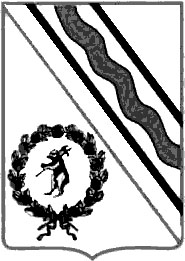 Муниципальный СоветТутаевского муниципального районаРЕШЕНИЕот ____________ № ______- гг. Тутаевпринято на заседанииМуниципального СоветаТутаевского муниципального района___________________________________